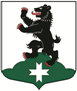 МУНИЦИПАЛЬНОЕ ОБРАЗОВАНИЕБУГРОВСКОЕ СЕЛЬСКОЕ ПОСЕЛЕНИЕВСЕВОЛОЖСКОГО МУНИЦИПАЛЬНОГО РАЙОНАЛЕНИНГРАДСКОЙ ОБЛАСТИСОВЕТ ДЕПУТАТОВРЕШЕНИЕ    20.07. 2016										№  39     п. БугрыО назначении даты проведения собрания граждан по вопросу осуществления работ по благоустройствуВ соответствии с  Федеральным законом №131-ФЗ от 06.10.2003года « Об общих принципах организации местного самоуправления Российской Федерации», Уставом МО «Бугровское сельское поселение», совет депутатов   принял РЕШЕНИЕ:        1. Назначить проведение собрания по вопросу осуществления работ по благоустройству придомовой территории в п.Бугры на основании разработанного проекта:- Улица Полевая от жилого дома №2 до жилого дома №10  -  улица Нижняя (Откосы со стороны проезжей части),- Улица Шоссейная д.30-32. Собрание будет проводиться по адресу: Ленинградская область, Всеволожский район, Бугровское сельское поселение, пос. Бугры, ул. Шоссейная, 7А, в помещении КДЦ «Бугры» 11.08.2016 в 12-00. Ознакомиться с материалами по данному вопросу и оставить свои предложения и замечания можно в администрации МО «Бугровское сельское поселение» по адресу: Ленинградская область, Всеволожский район, поселок Бугры, ул. Шоссейная, д. 12. 2. Настоящее решение подлежит официальному опубликованию.3. Настоящее решение вступает в силу с момента его официального опубликования.4. Контроль за исполнением решения возложить на постоянную комиссию по  муниципальной собственности и земельным отношениям.
Глава муниципального образования                                          Г.И. Шорохов